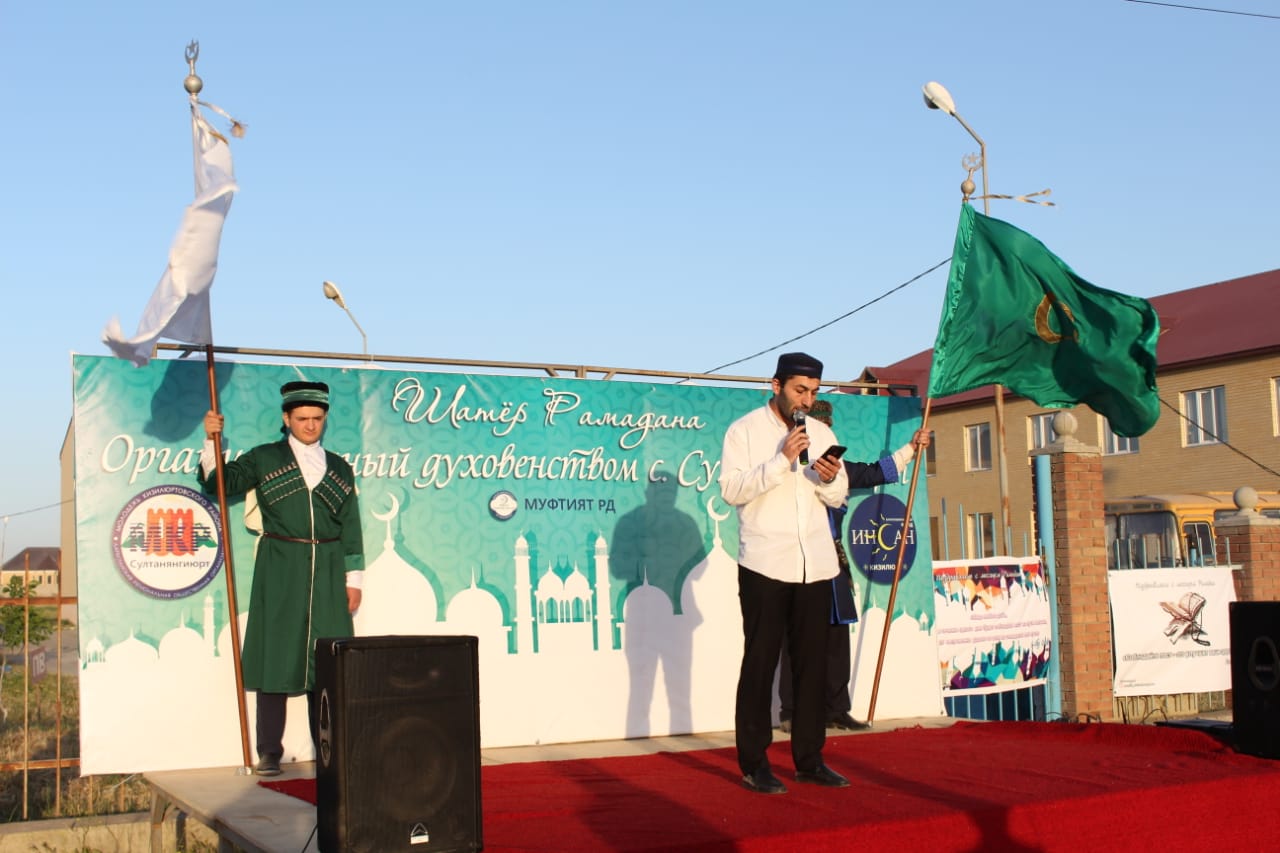 23 мая в селении Султанянгиюрт на территории  МФЦ  «Мои Документы»  и средней общеобразовательной школы №2, в честь священного месяца Рамадан, прошел коллективный  ифтар для постящихся, организованный  духовенством села совместно с Муфтиятом РД.В нем приняли участие  общественные деятели республики, директора двух местных школ, председатель сельского Собрания депутатов Абдурашид Магомедов, имамы сел Кизилюртовского района, а также жители села Султанянгиюрта и города Кизилюрта.С приветственным словом к собравшимся  обратился полномочный представитель Муфтията РД по территориальному округу Ильяс Умалатов. «Дорогие мусульмане, - сказал он, - в этот священный месяц у нас есть уникальная возможность очиститься от грехов, обогатиться духовно и стать ближе к Богу. Это месяц благих деяний, в котором каждый мусульманин стремится к довольству Аллаха посредством поста, молитв и других богоугодных дел».Перед  собравшимся также выступили председатель Совета имамов Кизилюртовского района Али Мухумаев, имам Центральной джума-мечети г.Кизилюрта Юсуф-хаджи Магомедов и директора султанянгиюртовских школ.С  наступлением вечернего  Азана для всех присутствующих были накрыты столы  с угощениями для разговения.  Данное мероприятие собрало около 700 верующих.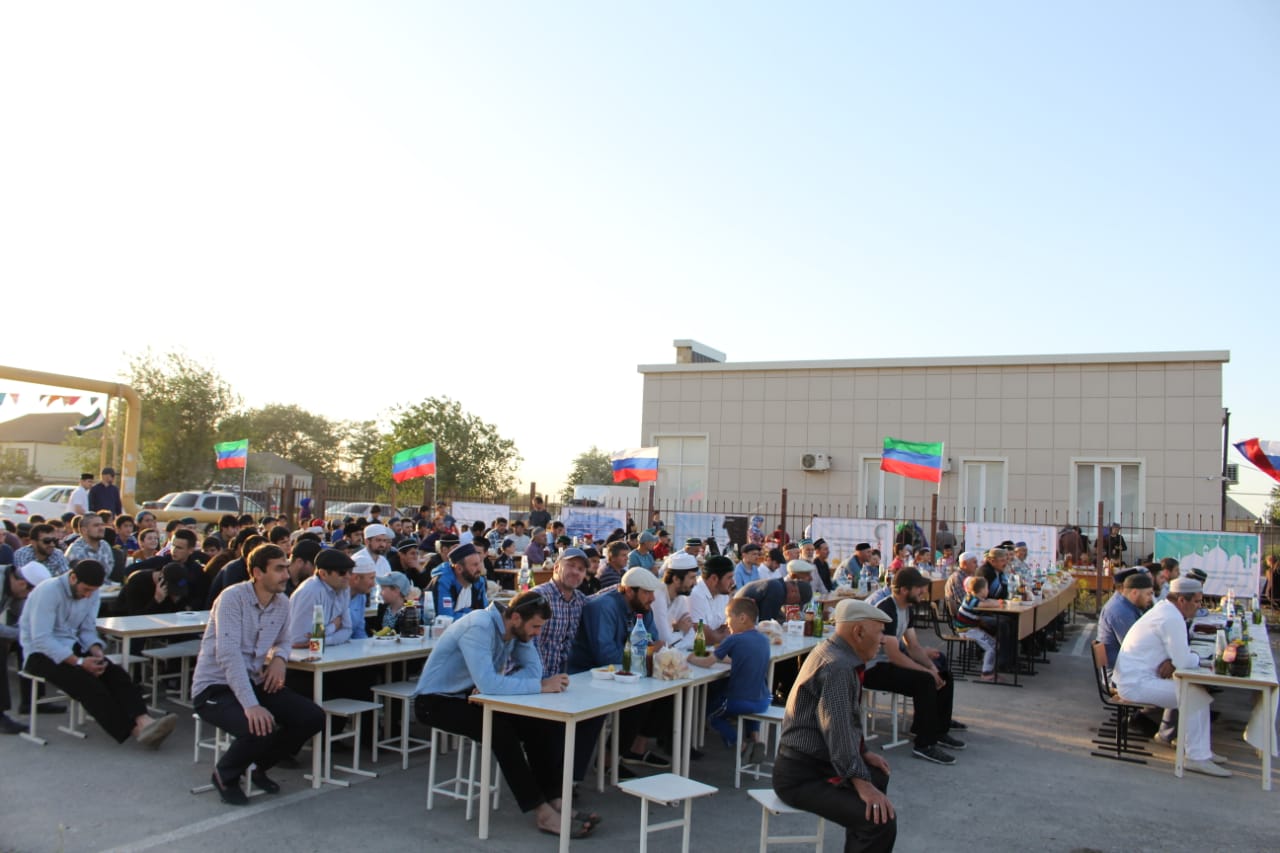 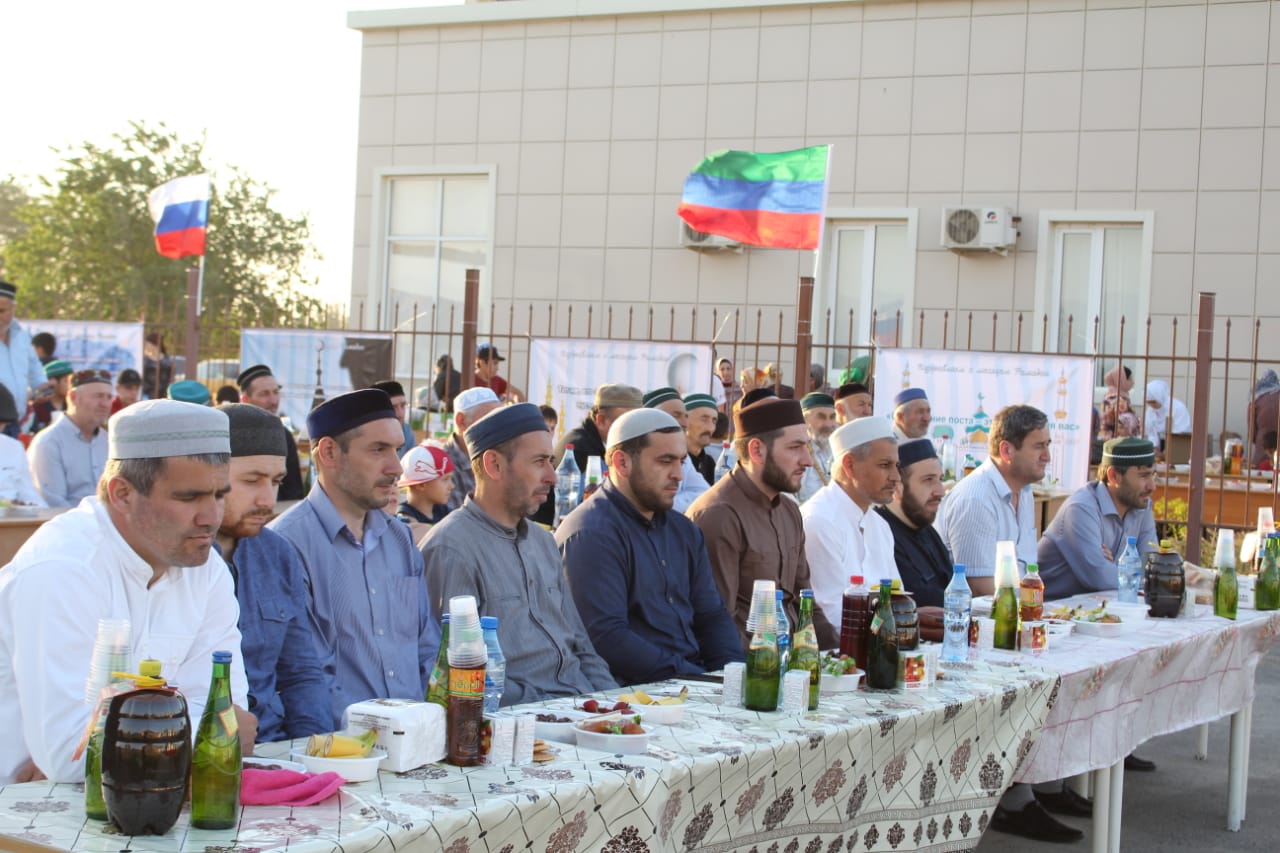 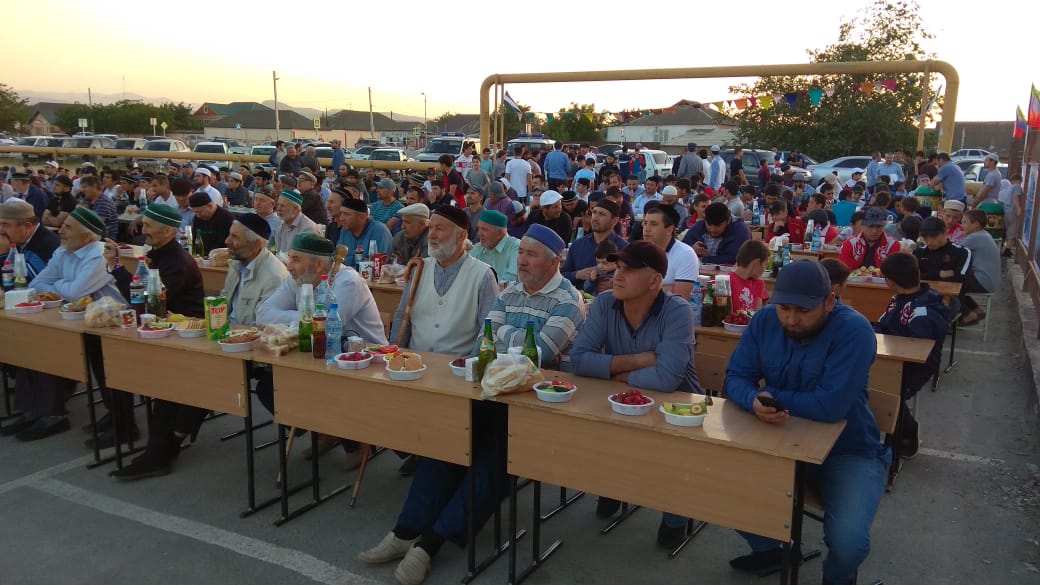 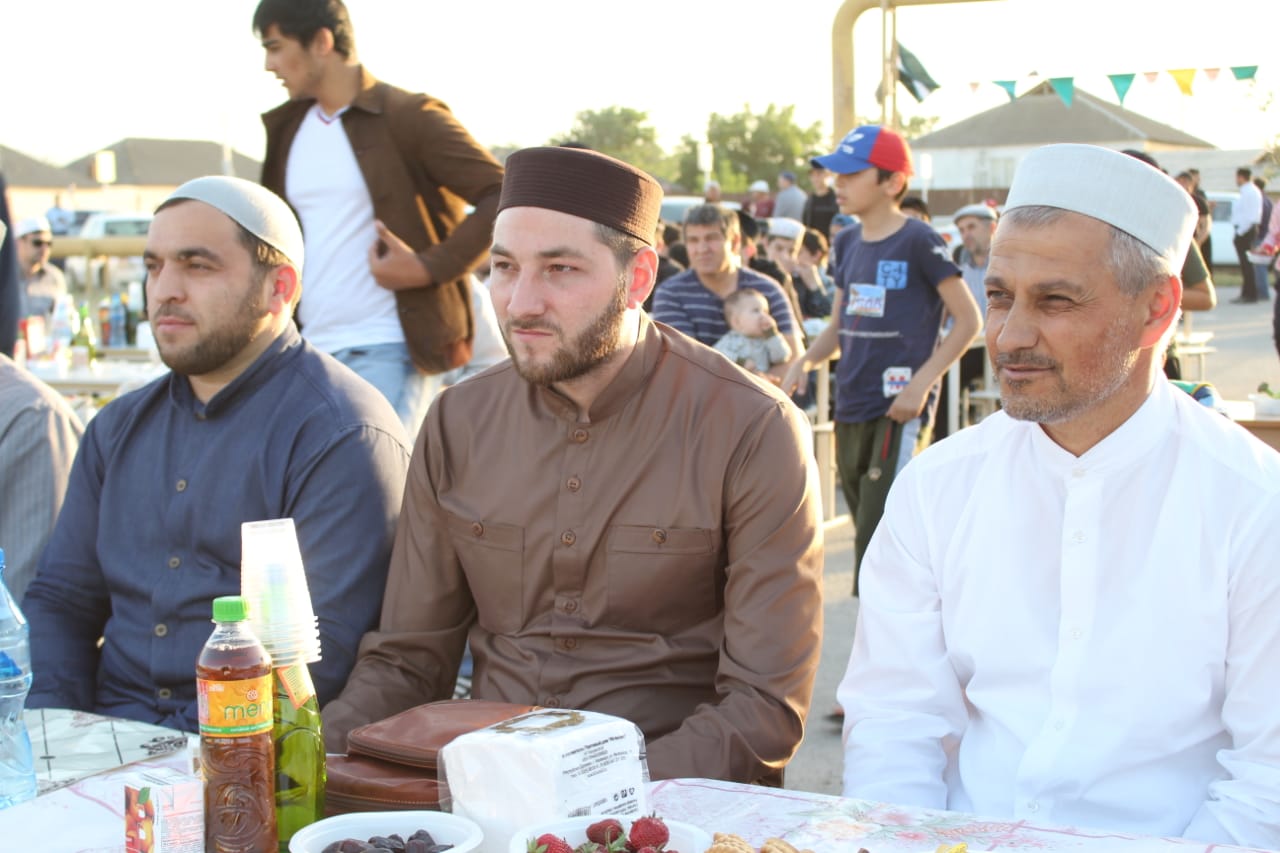 